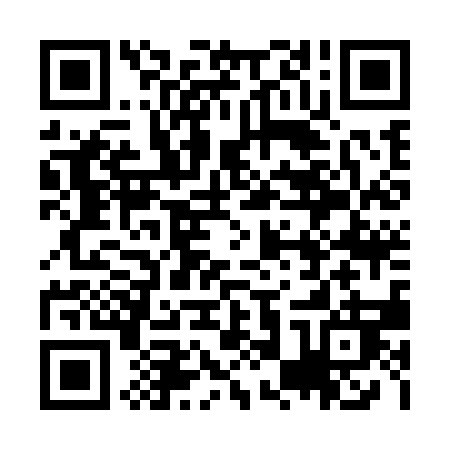 Ramadan times for Wollongbar, AustraliaMon 11 Mar 2024 - Wed 10 Apr 2024High Latitude Method: NonePrayer Calculation Method: Muslim World LeagueAsar Calculation Method: ShafiPrayer times provided by https://www.salahtimes.comDateDayFajrSuhurSunriseDhuhrAsrIftarMaghribIsha11Mon5:255:256:4512:564:267:087:088:2312Tue5:265:266:4512:564:267:077:078:2113Wed5:265:266:4612:564:257:067:068:2014Thu5:275:276:4612:564:257:047:048:1915Fri5:285:286:4712:554:247:037:038:1816Sat5:285:286:4812:554:247:027:028:1617Sun5:295:296:4812:554:237:017:018:1518Mon5:305:306:4912:544:227:007:008:1419Tue5:305:306:4912:544:226:596:598:1320Wed5:315:316:5012:544:216:576:578:1221Thu5:325:326:5012:544:206:566:568:1022Fri5:325:326:5112:534:206:556:558:0923Sat5:335:336:5212:534:196:546:548:0824Sun5:335:336:5212:534:186:536:538:0725Mon5:345:346:5312:524:186:526:528:0626Tue5:355:356:5312:524:176:506:508:0427Wed5:355:356:5412:524:166:496:498:0328Thu5:365:366:5412:514:156:486:488:0229Fri5:365:366:5512:514:156:476:478:0130Sat5:375:376:5512:514:146:466:468:0031Sun5:385:386:5612:514:136:456:457:581Mon5:385:386:5712:504:126:436:437:572Tue5:395:396:5712:504:126:426:427:563Wed5:395:396:5812:504:116:416:417:554Thu5:405:406:5812:494:106:406:407:545Fri5:405:406:5912:494:096:396:397:536Sat5:415:416:5912:494:096:386:387:527Sun4:414:416:0011:493:085:375:376:518Mon4:424:426:0111:483:075:365:366:509Tue4:424:426:0111:483:065:345:346:4910Wed4:434:436:0211:483:065:335:336:47